Заходите на сайт техникума  http://khv.py16dv.ru/ и находите вкладку дистанционное образование и кликнете левой кнопкой мыши (далее ЛКМ)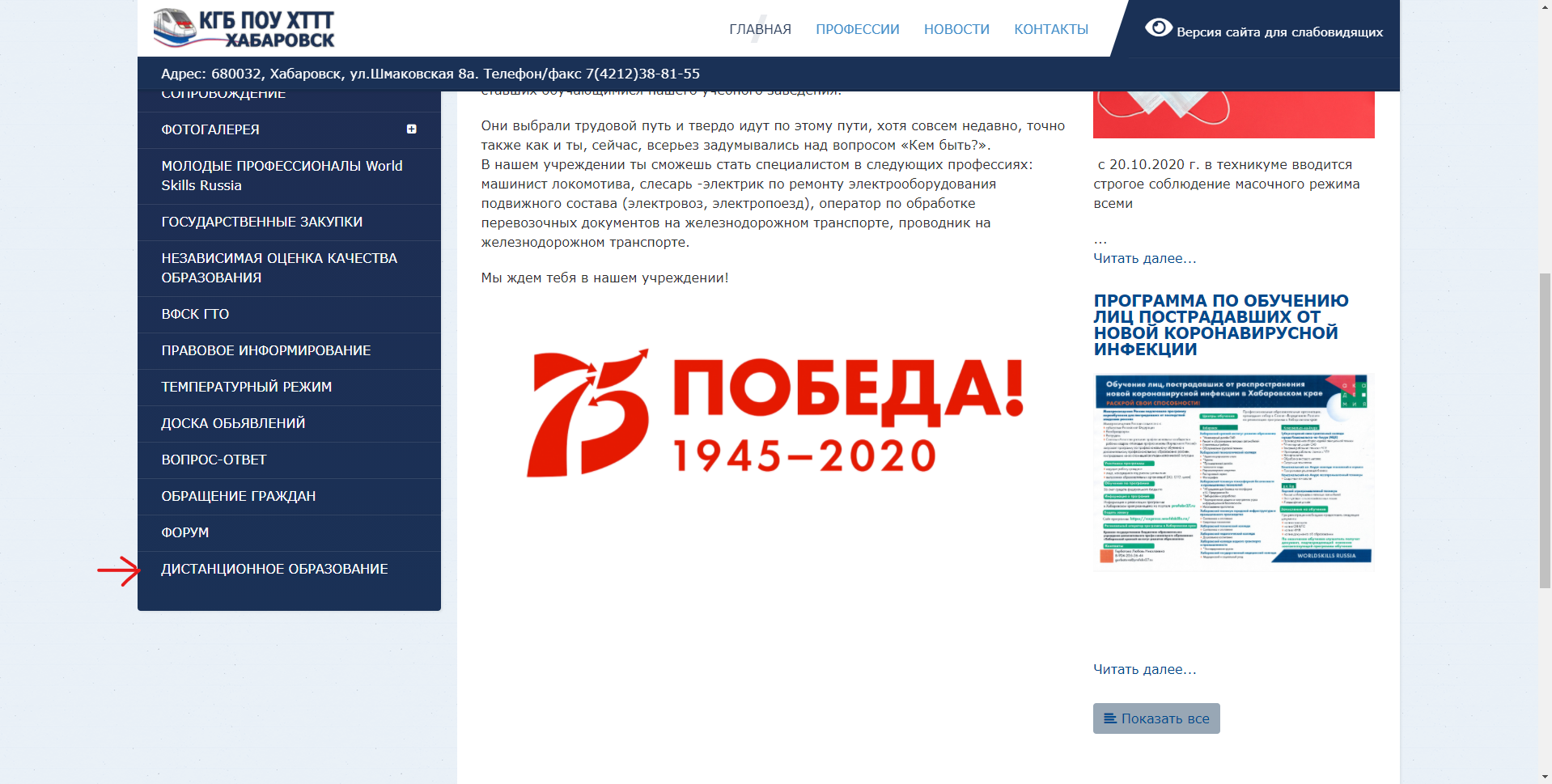 Откроется окно сайта дистанционного образования в блоке «Вход» нажмите «Создать учётную запись» (При создании учётной записи в графах Имя и Фамилия указывайте свои  ФИО)На главном экране нажмите «Домашняя страница»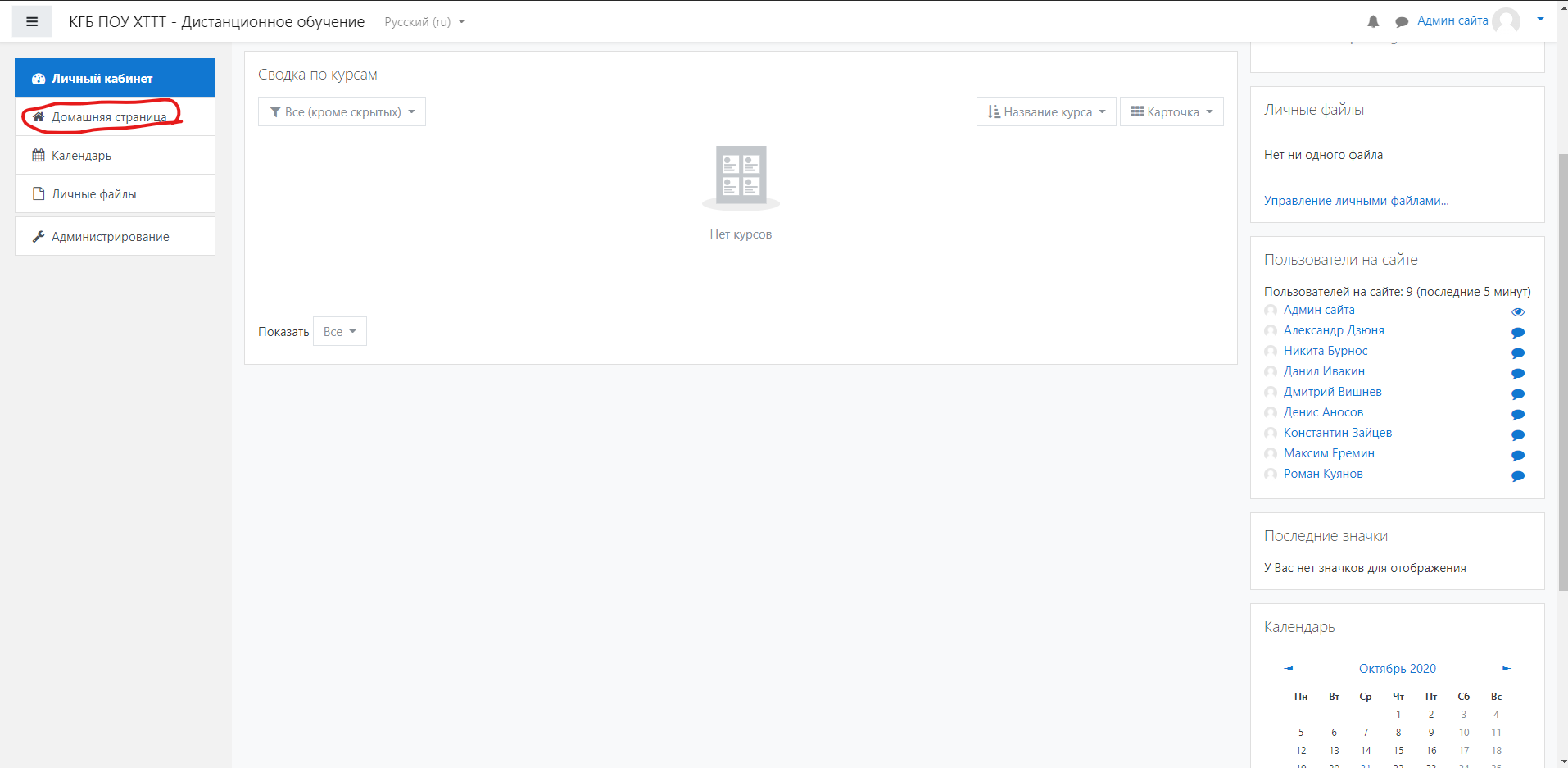 Нажмите на ваше отделение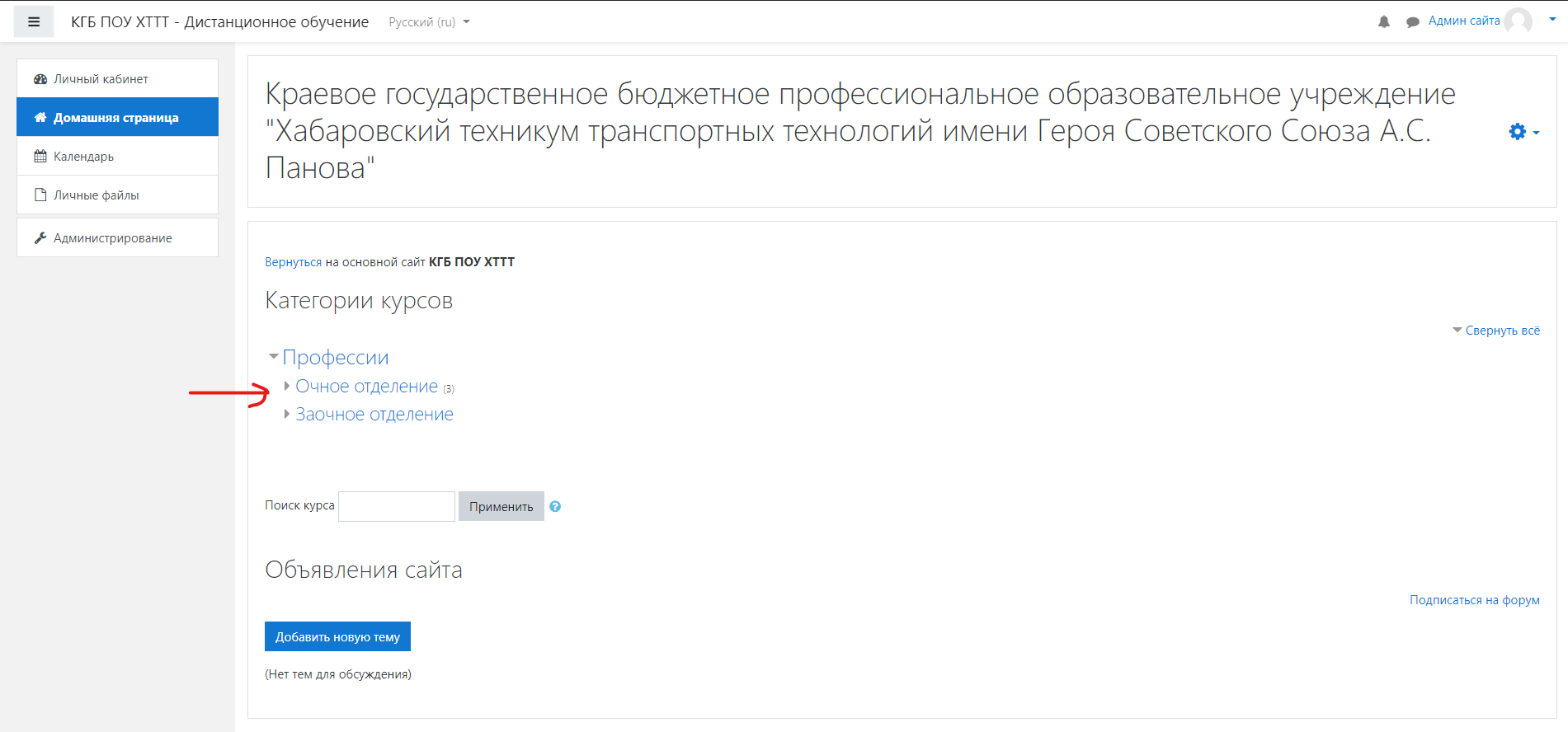 Выбираете вашу профессию и нажмите на ваш курс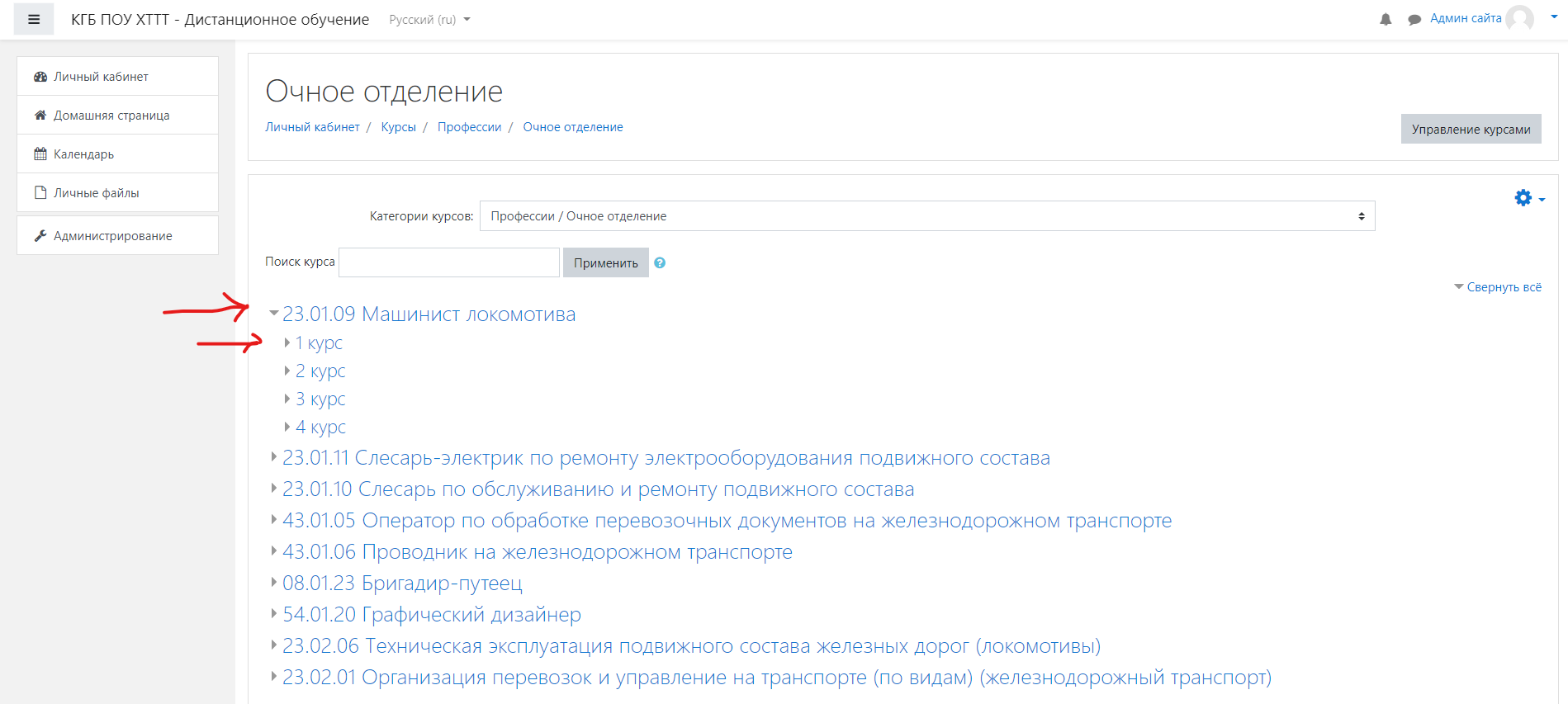 Нажимайте на предмет и появится окно с надписью «Самостоятельная запись (Студент)», нажмите на кнопку «Записаться на курс»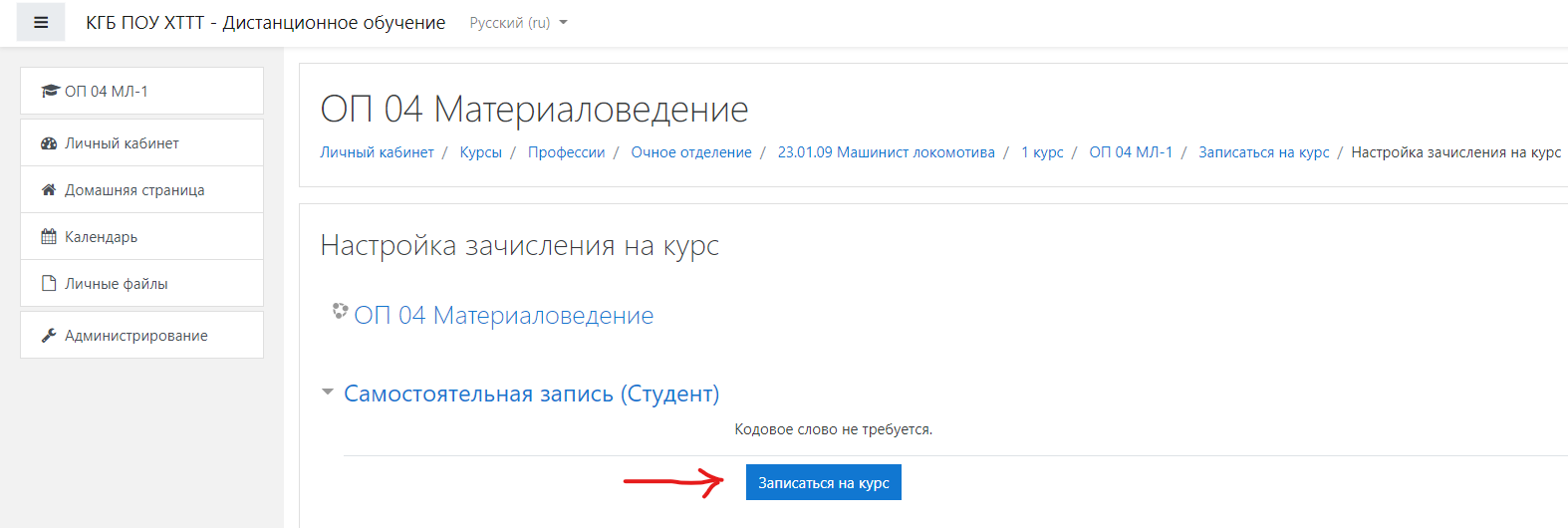 ВАЖНОЕ: Сделайте операцию с записью на курс СО ВСЕМИ ПРЕДМЕТАМИ ИЗ ВАШЕГО КУРСА!!!